УТВЕРЖДЕНОРешением ученого совета протокол №____от_______Председатель ученого совета, ректор Университета_____________ Д.Е. Быкова«___» _____________2024 г.ПОЛОЖЕНИЕо региональной Межвозрастной конференции, посвящённой «Дню земли» – Экология Земли____________________________номер, дата введенияСамара, 2024РАЗРАБОТАНО:Доцент кафедры «ХТиПЭ»	 ___________        ___________     А.Ю. Копнина                                                                                                                                                (подпись)                 (дата)			 СОГЛАСОВАНО:Проректор по РКПиВР	 ___________         ___________     Е.В. Франк                                                                      (подпись)	               (дата)	Начальник правового управления 	  ___________        ___________    А.Н. Иванова                                                                 (подпись)	              (дата)	Начальник службы менеджмента качества                      __________          __________   М.А. Демина                                                               (подпись)                 (дата)	Руководитель ЦПОДПиОПО             __________           __________  В.А. Шурыгина                                                                (подпись)                (дата)	Одобрено комиссией по нормотворческой деятельности при ученом совете СамГТУПротокол № ____ от __________________ г.Председатель комиссии  ________________ А.Н.Иванова 	Настоящее положение является собственностью ФГБОУ ВО «СамГТУ». Настоящее положение не может быть полностью или частично воспроизведено, тиражировано и распространено в качестве официального издания без разрешения ФГБОУ ВО «СамГТУ».Общие положенияНастоящее Положение определяет условия, порядок организации и проведения региональной Межвозрастной конференции «Экология Земли» в федеральном государственном бюджетном образовательном учреждение высшего образования «Самарский государственный технический университет» (ФГБОУ ВО «СамГТУ») (далее – ФГБОУ ВО «СамГТУ»).Межвозрастной конференции «Экология Земли» (далее – Конференция) – это инструмент формирования экологической осознанности школьников и студентов путём создания комфортных условия для развития научно-исследовательского потенциала учащихся.В целях развития научных исследований студентов, обучающихся в колледжах и высших учебных заведениях по программам бакалавриата, специалитета, магистратуры и аспирантуры, а также школьников Конференция проводится по следующим секциям: Секция 1: Экология – наше будущее.Секция 2: Экология – наше настоящее.Секция 3: Экология и я. Секция 4: Экология души.Секция 5: Охрана окружающей среды и рациональное использование природных ресурсов.Секция 6: Технологии обращения с отходами и ресурсосбережения.Организатором Конференции является федеральное государственное бюджетное образовательное учреждение высшего образования «Самарский государственный технический университет» (далее – ФГБОУ ВО «СамГТУ») в лице студенческого объединения Экологический клуб «Жизнь» СамГТУ (далее – ЭкоКлуб) при поддержке преподавательского состава кафедры «Химическая технология и промышленная экология».Для подготовки и проведения Конференции создаётся Организационный комитет. Цели и задачи КонференцииМежвозрастная конференция «Экология Земли» – ежегодное мероприятие, проводимое в целях: - мотивация развития молодёжи в сфере науки и технологий; - привлечение внимание общественности к актуальным вопросам экологии; - повышение экологического образования населения; - обеспечение условий для научной, творческой самореализации школьников и студентов;- содействие в подготовке конкурентноспособных специалистов.  Задачами Конференции являются: - расширение кругозора школьников и студентов в области экологии;- создание условий для раскрытия и реализации научного потенциала молодёжи;- взаимодействие молодых специалистов и школьников, обмен опытом, информацией, достижениями с действующими специалистами, преподавателями, инженерами;- обеспечение коммуникации научных, образовательных и воспитательных подразделений университета и активных студенческих объединений.Участники КонференцииВ Конференции имеют право участвовать лица имеющие следующие статусы: школьник, бакалавр, магистрант, аспирант и ведущие научно-исследовательскую или практическую деятельность в областях охраны окружающей среды, рационального природопользования, экологического просвещения. К участию в Конференции допускаются участники и группы участников. В случае групповой работы к выступлению приглашаются до двух участников по самостоятельному выбору группы. Научные руководители не являются участниками и не могут: - выступать на Конференции;- отвечать на вопросы Экспертного жюри.От участника или группы участников подаётся одна заявка, включающая одну работу. Участник имеет право участвовать в нескольких секциях с разными работами. Участникам не разрешается подавать одинаковые работы в разные секции.Школьники принимают участие в Конференции на общих основаниях. Заявка школьника подаётся самостоятельно или родителями (законными представителями), учителями образовательного учреждения. Участники конференции имеют право на: - получение информации об условиях и порядке проведения Конференции;- обращение в Оргкомитет за разъяснением пунктов Положения;- получение памятного подарка, диплома или сертификата – в случае признания участника дипломантом (призером) по итогам Конференции.Участники конференции обязаны: - предварительно ознакомится с Положением;- своевременно предоставлять заявки, оформленные в соответствии с требованиями Положения;- соблюдать правила, предусмотренные Положением;- нести ответственность за достоверность информации, указываемой в заявке.Организаторы КонференцииОрганизатором Конференции является ФГБОУ ВО «СамГТУ» в лице студенческого объединения ЭкоКлуб при поддержке преподавательского состава кафедры «Химическая технология и промышленная экология».Для организации и проведения Конференции создаётся Организационный комитет (далее – Оргкомитет). Оргкомитет утверждается не позднее срока начала приёма заявок и функционирует постоянно до официального окончания Конференции. Оргкомитет выполняет следующие функции:- принимает решение о порядке проведения Конференции;- определяет условия, сроки, этапы проведения Конференции;- организует регистрацию участников и гостей Конференции;- определяет график проведения дополнительных конкурсов и мероприятий;- осуществляет методическую поддержку и информационно-организационное сопровождение;- определяет систему поощрения, награждения участников;- предоставляет информацию о Конференции в открытых источниках ЭкоКлуба – web-сайт (https://ecoclub.samgtu.ru/), страница в социальной сети «ВКонтакте» (https://vk.com/eco_samgtu), Telegram-канал (https://t.me/eco_samgtu).- подводит итоги Конференции.Оргкомитет оставляет за собой исключительное право на:- формирование состава Экспертного жюри;- составление программы мероприятий Конференции; - самостоятельный выбор площадки для проведения мероприятий Конференции. 4.3 Задачи Организатора: - разработка состава электронной регистрационной формы участник; - предварительный отбор заявок на участие в Конференции;- подготовка печатной продукции для информационного сопровождения проведения Конференции; - разработка информационных материалов и организация информационного продвижения Конференции на онлайн-ресурсах, включая web-сайты ЭкоКлуба и ФГБОУ ВО «СамГТУ», продвижение через их социальные сети и e-mail-рассылки;- техническое сопровождение Конференции; - подготовка сувенирной продукции, сертификатов, дипломов и иных ценных призов для участников и дипломантов Конференции;- подготовка возможных дополнительных мероприятий, организуемых в день пленарных заседаний.4.4 Обязанностью Организатора является создание равных условий для всех участников и гарантия соблюдения условий проведения Конференции. 4.5 Организатор несёт ответственность за нарушение Положения, правил и процедур подготовки и проведения Конференции.Этапы организации и проведения КонференцииМежвозрастная конференция «Экология Земли», как правило, проводится в рамках ежегодного молодёжного фестиваля в области экологии и устойчивого развития «ВузЭкоФест» в апреле. Даты проведения Конференции утверждаются и публикуются не позднее срока окончания приёма заявок. Регистрация участников начинается не позднее чем за 1 месяц до даты проведения Конференции. Для участия в Конференции необходимо заполнить регистрационную форму участника и прикрепить материалы к регистрационной форме по ссылке: https://forms.yandex.ru/u/6419f026eb61460534cf4cff/. Совершая действия по регистрации, участник Конференции подтверждает, что:он ознакомился с Положением Конференции;он даёт согласие на обработку своих персональных данных в целях участия в Конференции и их дальнейшую обработку (путём сбора, записи, систематизации, накопления, хранения, уточнения (обновления, изменения), извлечения, использования, передачи (распространения, предоставления, доступа), обезличивания, блокирования, удаления, уничтожения персональных данных) на срок в 2 года. Доступ к персональным данным и их обработка осуществляются в соответствии с законодательством Российской Федерации о персональных данных.Заявки на участие в Конференции рассматриваются Оргкомитетом. Информационное письмо с решением о принятии или отклонении заявки, включающее замечания к ней, рассылается заявителям по указанным в заявке адресам электронной почты не позднее, чем за 1 неделю до даты проведения Конференции. Состав Экспертного жюри утверждается не менее чем за 1 неделю до даты проведения Конференции. Дата, продолжительность и место проведения определяется на основе анализа прошедших отбор заявок на участие, утверждаются и объявляются на открытых информационных площадках не позднее, чем за 2 недели до предполагаемой даты пленарных заседаний. С целью осуществления одинаковых условий для участников Оргкомитет имеет право назначить пленарные заседания для разных секций в отдельные дни. Как правило, заседания секций 1-4 проходят в один день и сопровождаются дополнительными творческими и (или) образовательными мероприятиями – мастер-классами. Пленарные заседания секций 5 и 6 по решению Оргкомитета могут быть проведены в отдельный день. Общая продолжительность выступления составляет 5-7 минут. Экспертное жюри вправе задать неограниченное количество вопросов по теме работы в течение 3 минут после окончания выступления участника.  В качестве сопроводительных материалов для выступления участник вправе предоставить видео- и (или) фотоматериалы, презентацию, а также необходимые печатные, технические, звуковые и т.п. материалы. Электронные версии сопроводительных материалов необходимо прислать в ответ на письмо, отправленное на электронную почту, указанную в заявке, не позднее, чем за неделю до проведения Конференции.Экспертное жюри подводит и объявляет итоги в день проведения пленарного заседания.СекцииСекция 1 «Экология – наше будущее» подразумевает участие школьников начальной школы с 1 по 4 класс, возрастная группа 6-11 лет.Секция 2 «Экология – наше настоящее» подразумевает участие школьников средней школы с 5 по 8 класс, возрастная группа 12-15 лет.Секция 3 «Экология и я» подразумевает участие школьников средней и старшей школы с 9 по 11 класс, а также студентов всех курсов ССУЗ и ВУЗ, возрастная группа 16-35 лет.Секция 4 «Экология души» подразумевает участие с работами творческой, литературной направленности.Секция 5 «Охрана окружающей среды и рациональное использование природных ресурсов» подразумевает участие студентов ФГБОУ ВО СамГТУ с предоставлением научно-исследовательских и проектных работ уровня выпускных квалификационных работа и профессоров, преподавателей, действующих инженеров.Секция 6 «Технологии обращения с отходами и ресурсосбережения» подразумевает участие студентов ФГБОУ ВО СамГТУ с предоставлением научно-исследовательских и проектных работ уровня выпускных квалификационных работа и профессоров, преподавателей, действующих инженеров. Критерии оценки работБаллы за выступление и работу участника выставляются Экспертным жюри во время пленарного заседания. Работа оценивается по пяти критериям: Чёткость постановки проблемы, цели работы и задач; чёткость и логичность изложения материала, полнота исследования проблемы, свобода использования данных; оригинальность подходов к решению проблемы; практическая значимость работы; логичность, обоснованность выводов и соответствие их поставленным целям. Представление работы оценивается по трём критериям: грамотная, хорошо поставленная речь при изложении доклада; убедительность аргументации при ответе на вопросы; качество презентации, использование технического средства обучения. Также оцениваются личностные качества докладчика, а именно эрудиция при защите проекта и умение вести диалог (Приложение 1).Все работы участников оцениваются в равных условиях, не менее, чем тремя экспертами, по пятибалльной шкале. Участники вправе ознакомиться с протоколом, содержащим баллы и размещённым в социальной сети ВКонтакте в сообществе Экологического Клуба «Жизнь» (https://vk.com/eco_samgtu), после окончания пленарных заседаний.Апелляции по выставленным баллам не принимаются.Порядок участия и определения призёров и дипломантов КонференцииВ Конференции имеют право участвовать лица имеющие следующие статусы: школьник, бакалавр, магистрант, аспирант и ведущие научно-исследовательскую или практическую деятельность в областях охраны окружающей среды, рационального природопользования, экологического просвещения (далее – участники Конференции).Оргкомитет Конференции предусматривает специальные мероприятия (информационные и технические) для создания равных условий участия школьников и студентов с ограниченными возможностями здоровья.Взимание платы за участие в Конференции не допускается.Конференция считается состоявшейся, если число участников, прошедших регистрацию и принявших участие в Конференции, составляет не менее пяти человек. В противном случае, Конференция считается несостоявшейся.Пленарное заседание является итоговым и проводится Оргкомитетом Конференции по завершении работы секций.По результатам участия в Конференции определяются дипломанты I, II, III степени. Дипломанты определяются на основании рейтинговой таблицы участников Конференции, сформированной в соответствии с баллами, полученными участниками за выступление в каждой секции. Дипломанты I степени признаются победителями Конференции, дипломанты II, III степени признаются призёрами Конференции, все остальные признаются Участниками Конференции.Дипломантами I степени могут быть признаны участники Конференции, набравшие наибольшее количество баллов.Оргкомитет оставляет за собой право поощрить авторов наиболее интересных и оригинальных работ, не ставших победителями Конференции, специальными дипломами.Порядок предоставления дипломантам Конференции преимуществ при поступлении в СамГТУ на обучение по образовательным программам высшего образования – программам бакалавриата регламентируется локальными нормативными актами СамГТУ, регулирующими правила приёма в СамГТУ.Дополнительные условияРегистрация заявки на участие в Конференции является согласием с условиями настоящего Положения.Принимая участие в Конференции участники, слушатели, представители Экспертного жюри и Оргкомитета и иные заинтересованные лица дают своё согласие в соответствии с п. 4 ст. 9 Федерального закона «О персональных данных» от 27.07.2006 N 152-Ф3 на обработку и публикацию моих персональных данных, а именно: фамилию, имя, отчество, место учёбы, контактный телефон, образование, фотографии и изображения, на совершение действий, предусмотренных п. 3 ч. 1 ст. З Федерального закона «О персональных данных».Ответственность за жизнь, здоровье и имущество несовершеннолетних участников Конференции на всех этапах и мероприятиях несут сопровождающие педагоги, руководители коллективов, законные представители. Во время пленарных заседаний Конференции допускается проведение видео- и фотосъёмки. Эти материалы могут быть использованы в средствах массовой информации и в глобальной сети Интернет. Упоминание об источнике (региональная Межвозрастной конференции, посвящённая «Дню земли» – Экология Земли) обязательно.Во время проведения Конференции недопустимо:- использование ненормативной лексики;- проявление агрессивного поведения по отношению к Организаторам и другим участникам;- использование во время мероприятий неприличных жестов и выкриков;- использование тематики, затрагивающей политические или религиозные взгляды.Заключительные положения10.1 Положение вступает в юридическую силу с момента его утверждении Учёным советом СамГТУ.10.2 Дополнения и изменения в Положение принимаются и утверждаются Учёным советом СамГТУ.10.3 В случаях, не предусмотренных настоящим Положением, руководитель и ответственные исполнители руководствуются законодательством РФ, нормативными актами Минобрнауки, уставом СамГТУ и другими локальными нормативными актами СамГТУ.10.4 Положение по вступлении его в юридическую силу действует без определения срока.ОЦЕНОЧНЫЙ ЛИСТ ВЫСТУПЛЕНИЯ УЧАСТНИКОВФ. И.О. эксперта ______________________________________                                  СЕКЦИЯ №  ____________________________________                          Каждый критерий оценивается по пятибалльной шкале, где 1 – минимальный балл, 5 – максимальный балл 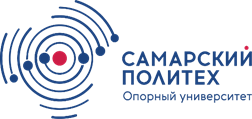 МИНОБРНАУКИ РОССИИфедеральное государственное бюджетное образовательное учреждение высшего образования«Самарский государственный технический университет»(ФГБОУ ВО «СамГТУ»)№ФИО участникаТема докладаКритерии оценивания работыКритерии оценивания работыКритерии оценивания работыКритерии оценивания работыКритерии оценивания работыКритерии оценивания представления работы (доклада)Критерии оценивания представления работы (доклада)Критерии оценивания представления работы (доклада)Личностные качества докладчикаЛичностные качества докладчикаЛичностные качества докладчика№ФИО участникаТема докладачеткость постановки проблемы, цели работы и задаччеткость и логичность изложения материала, полнота исследования проблемы, свобода использования данныхоригинальность подходов к решению проблемыпрактическая значимость работылогичность, обоснованность выводов и соответствие их поставленным целямграмотная, хорошо поставленная речь при изложении докладаубедительность аргументации при ответе на вопросыкачество презентации, использование ТСОэрудиция при защите проектаумение вести диалог12345678910111213